CNU 2019 L’AQUILA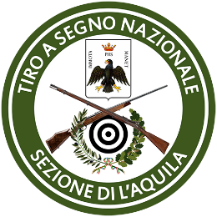 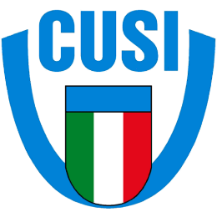 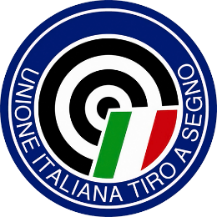 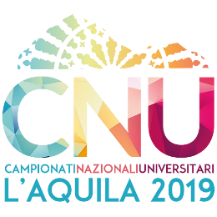 TIRO A SEGNOTSN L’AQUILA 21-23 MAGGIO 2019CLASSIFICA FINALEC10 UOMINIC10 UOMINIC10 UOMINIC10 UOMINIC10 UOMINIC10 UOMINIC10 UOMINIC10 UOMINIC10 UOMINIC10 UOMINIC10 UOMINIC10 UOMINIC10 UOMINIC10 UOMINIPOSIZ.POSIZ.CUSNOMECOGNOMESERIE 1SERIE 2SERIE 3SERIE 4SERIE 5SERIE 6SERIE 7SERIE 8SERIE 9PUNTEGGIO11MILANOGIANLUCASOLDAVINICAMPIONE ITALIANO UNIVERSITARIO50,150,120,218,620,319,320,919,719,9239,122PADOVAMATTEOSACCHETTO48,149,918,520,320,519,619,520,720,4237,533MILANOANDREARAVAGNANI49,649,819,318,318,918,618,519,1212,144LECCEANTONIOROMA45,946,017,618,819,620,219,1187,255L’AQUILADAVIDECIRELLI43,648,118,719,418,717,0165,5